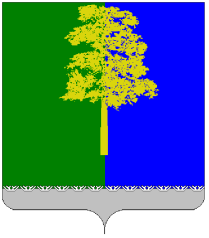 Муниципальное образование Кондинский районХанты-Мансийского автономного округа – ЮгрыАДМИНИСТРАЦИЯ КОНДИНСКОГО РАЙОНАУПРАВЛЕНИЕ ОБРАЗОВАНИЯ

ПРИКАЗот 11 мая 2022 года                                                                                                           №257пгт. МеждуреченскийОб итогах заседания районнойпроблемно-творческой группы В целях реализации муниципального Плана мероприятий («дорожная карта»), направленных на формирование и оценку функциональной грамотности обучающихся общеобразовательных организаций Кондинского района на 2021 – 2022 учебный год (далее – «дорожная карта»), утвержденного приказом управления образования администрации Кондинского района от 27.09.2021 №501 «Об утверждении муниципального плана мероприятий («дорожной карты»), направленных на формирование и оценку функциональной грамотности обучающихся общеобразовательных организаций Кондинского района на 2021 – 2022 учебный год» (в редакции приказа управления образования от 30.12.2021 №718), во исполнение приказа управления образования администрации Кондинского района от 27.04.2022 №233 «О проведении заседания районной проблемно – творческой группы» 04.05.2022 года состоялось заседание районной проблемно – творческой группы по повышению функциональной грамотности обучающихся общеобразовательных организаций Кондинского района (далее – районная проблемно - творческая группа). На основании решения заседания (протокол №3 от 04.05.2022 прилагается), приказываю:Утвердить решения заседания районной проблемно - творческой группы (приложение 1).Руководителям общеобразовательных организаций Кондинского района довести настоящий приказ до сведения членов районной проблемно - творческой группы, педагогических работников.Руководителям МКОУ «Ушьинская СОШ» (Л.И. Мещуров), МКОУ Алтайской СОШ (О.С. Чернобровина), МКОУ Кондинской СОШ (Э.В. Кузьмина), МКОУ Луговской СОШ (Е.О. Ганиярова), МКОУ Ягодинской СОШ (О.А. Путилова) рассмотреть возможность поощрения педагогов школ, представивших опыт своей работы на заседании районной проблемно - творческой группы 04.05.2022.Руководителям МБОУ Междуреченской СОШ (С.П. Росляков), МКОУ Мулымской СОШ (С.А. Захарова), МКОУ Половинкинской СОШ (А.А. Немзоров), МКОУ Чантырской СОШ (Т.С. Собровина) рассмотреть возможность поощрения педагогов школ, представивших опыт своей работы на заседании районной проблемно - творческой группы 06.04.2022.Рекомендовать руководителям общеобразовательных организаций района, педагоги которых не представляли опыт работы по формированию функциональной грамотности в первом полугодии 2022 года (МКОУ Болчаровская СОШ, МКОУ Юмасинская СОШ, МКОУ Шугурская СОШ, МКОУ Морткинская СОШ, МКОУ Леушинская СОШ, МКОУ Куминская СОШ), направить темы выступлений для включения в повестку заседания районной проблемно - творческой группы 02.06.2022.Снять с контроля приказ управления образования администрации Кондинского района от 27.04.2022 №233 «О проведении заседания районной проблемно – творческой группы».Контроль исполнения настоящего приказа возложить на заместителя начальника управления образования М.А. Козлову.                                                                                                            Начальник управления образования				                          Н.И. Суслова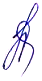 Приложение 1к приказу управления образованияадминистрации Кондинского районаот ____ мая 2022 г. № _____Протокол №3 заседания районной проблемно-творческой группыпо повышению функциональной грамотности обучающихся общеобразовательных организаций Кондинского района 04 мая 2022 года                                                                                                          15.00                                  пгт. МеждуреченскийПредседатель:                                                             Н.М. Иконникова, начальник отдела организационно – правового обеспечения управления образованияПрисутствуют:С.В. Бургутова, учитель биологии МКОУ Мулымская СОШ, руководитель районной проблемно - творческой группы по повышению функциональной грамотности обучающихся общеобразовательных организаций Кондинского района (далее - районной проблемно - творческая группа)Н.Г.Демиденко, канд. пед. наук, учитель химии МКОУ Морткинская СОШ, руководитель районной проблемно - творческой группыЧлены районной проблемно – творческой группы по повышению функциональной грамотности обучающихся муниципальных общеобразовательных организаций Кондинского района.О результатах районного конкурса методических разработок по формированию функциональной грамотности в урочной и внеурочной деятельности. (С.В. Бургутова, Н.Г.Демиденко, Н.М. Иконникова, А.Н. Пакишева)Решили:Принять к сведению информацию о результатах конкурса на лучшую методическую разработку по формированию функциональной грамотности.Руководителям районной проблемно - творческой группы (С.В. Бургутова, Н.Г. Демиденко):подготовить информационную справку о результатах конкурса на лучшую методическую разработку по формированию функциональной грамотности.Срок: до 06.05.2022.разработать методические рекомендации по разработке конспектов (технологических карт) уроков (занятий) с учетом результатов конкурса на лучшую методическую разработку по формированию функциональной грамотности.Срок: до 15.06.2022.Включить в план работы районной проблемно - творческой группы во втором полугодии 2022 года проведение конкурса на лучшую методическую разработку по формированию функциональной грамотности, с учетом поступивших предложений (включать в положение пункт о проведении экспертизы конкурсных работ на антиплагиат на уровне образовательной организации).Срок: до 31.12.2022.Представление опыта работы педагогов общеобразовательных школ по формированию функциональной грамотности обучающихся:- Формирование функциональной грамотности у детей с ОВЗ. (М.Н. Поткина)- Формирование функциональной грамотности на уроках физической культуры в 5-7 классах.(А.С. Медведь)- Формирование естественно-научной грамотности на уроках биологии. Из опыта работы.(А.С. Пугачева)- Проблемы формирования математической грамотности обучающихся на уровне основного общего образования и пути их решения.(Г.А. Васечкина)- Формирование функциональной грамотности учащихся начальных классов с применением цифровой образовательной платформы Яндекс.Учебник.(С.Е. Замятина, М.В. Яскевич)- Опыт управленческой деятельности по внедрению федеральных банков заданий по функциональной грамотности в урочную деятельность.(А.Н. Пакишева)Решили:2.1. Принять информацию к сведению.2.2. Рекомендовать педагогам, представившим опыт своей работы на заседании районной проблемно - творческой группы 04.05.2022, направить материалы выступлений в информационно – методический отдел МКУ «ЦСДО».Срок: до 14.05.2022.2.3. Заместителю начальника информационно – методического отдела МКУ «ЦСДО» (М.П. Степанова):2.2.1. Разместить направленные материалы выступлений на сайте «Образование Конды» в разделе «Функциональная грамотность».Срок: до 15.05.2022.Разное.(Н.М. Иконниклва, А.Н. Пакишева, Н.Г. Демиденко).Решили:3.1. Рассмотреть на заседании районной проблемно - творческой группы вопросы оценивания функциональной грамотности.Срок: до 31.08.2022.3.2. Перенести на заседание районной проблемно - творческой группы 02.06.2022 выступление И.С. Кашкаровой, учителя начальных классов МКОУ Алтайской СОШ (по техническим причинам).Срок: 02.06.2022.3.3. Рекомендовать руководителям общеобразовательных организаций района, педагоги которых не представляли опыт работы по формированию функциональной грамотности в первом полугодии 2022 года (МКОУ Болчаровская СОШ, МКОУ Юмасинская СОШ, МКОУ Шугурская СОШ, МКОУ Морткинская СОШ, МКОУ Леушинская СОШ, МКОУ Куминская СОШ), направить темы выступлений для включения в повестку заседания районной проблемно - творческой группы 02.06.2022.Срок: до 20.05.2022.